Thursday 11th FebruaryLI: To recognise and find fractions of shapes and amounts. I will be successful if: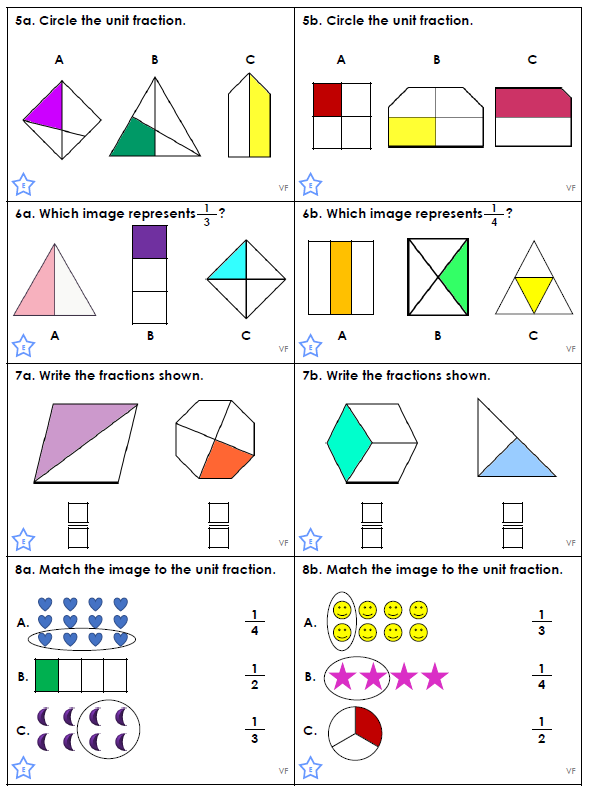 Challenge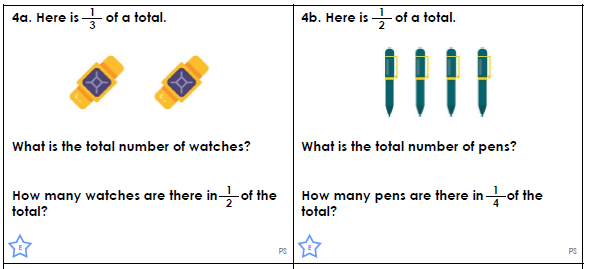 I can remember that fraction have equal parts. I know that the denominator tells me how many parts there are. I can eliminate things it can’t be.